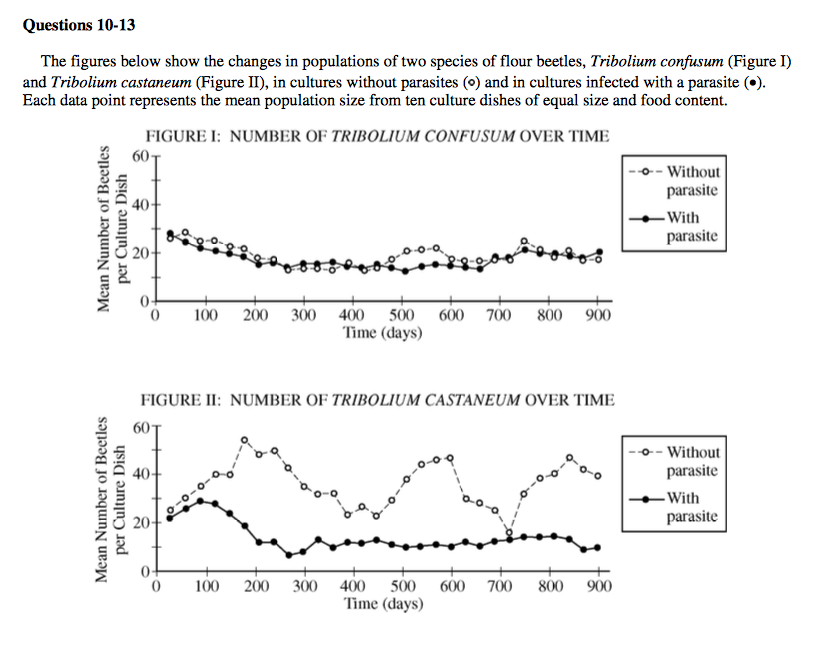 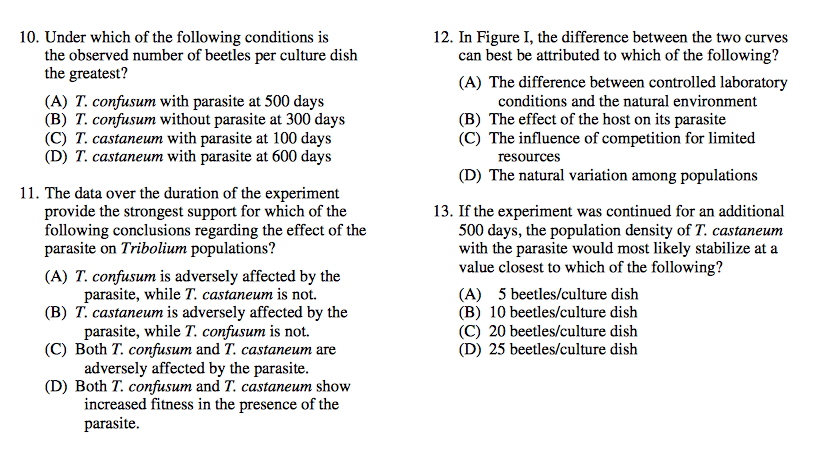 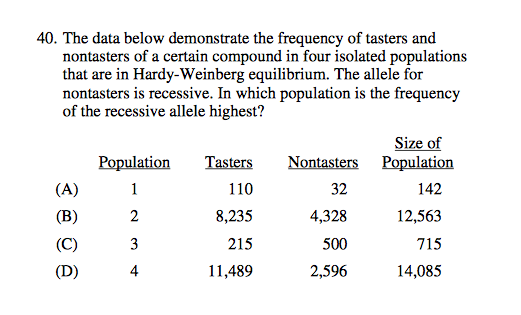 Questions 23 & 24: 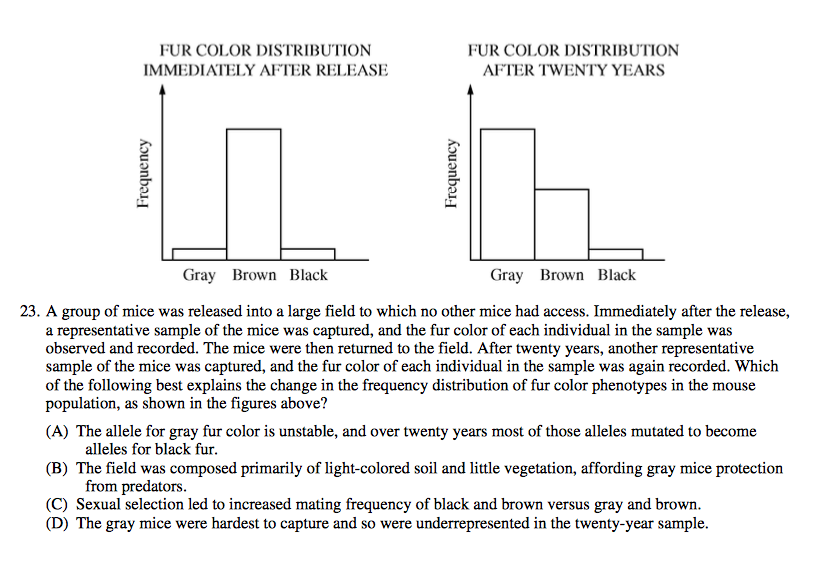 24. (FRQ)Make multiple claims from the graphed data Name and describe the type of selection occurring in this population.Does the data support micro- or macroevolution? Justify your choice. 